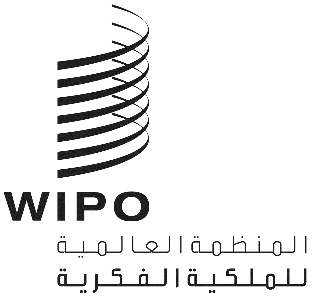 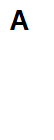 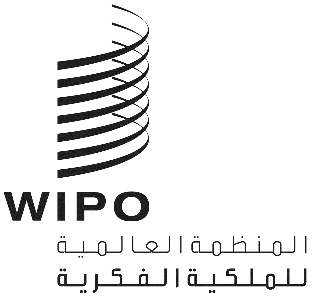 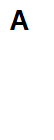 MM/A/56/2الأصل: بالإنكليزيةالتاريخ: 30 سبتمبر 2022الاتحاد الخاص للتسجيل الدولي للعلامات (اتحاد مدريد)الجمعيةالدورة السادسة والخمسون (الدورة الاستثنائية الثانية والثلاثون)جنيف، من 14 إلى 22 يوليو 2022التقريرالذي اعتمدته الجمعيةتناولت الجمعية البنود التالية التي تعنيها من جدول الأعمال الموحّد (الوثيقة A/63/1): 1 و2 و3 و4 و6 و8 و10"2" و11 و15 و19 و20 و21.وترد التقارير الخاصة بالبنود المذكورة، فيما عدا البند 15، في التقرير العام (الوثيقة A/63/10).ويرد التقرير الخاص بالبند 15 في هذه الوثيقة.وترأس الاجتماع السيد فيليب كادر (فرنسا)، رئيس الجمعية.البند 15 من جدول الأعمال الموحّدنظام مدريدرحب الرئيس بأربعة أطراف متعاقدة جديدة دخل فيها بروتوكول اتفاق مدريد بشأن التسجيل الدولي للعلامات (المُشار إليه فيما يلي باسم "البروتوكول") حيز النفاذ منذ أن عقدت جمعية اتحاد مدريد دورتها السابقة في أكتوبر 2021، وهي بالتحديد الإمارات العربية المتحدة وجامايكا وشيلي وكابو فيردي.التعديلات المقترح إدخالها على اللائحة التنفيذية لبروتوكول اتفاق مدريد بشأن التسجيل الدولي للعلاماتاستندت المناقشات إلى الوثيقة MM/A/56/1.وأشارت الأمانة إلى أن الوثيقة MM/A/56/1 اقترحت عددا من التعديلات على اللائحة التنفيذية لبروتوكول اتفاق مدريد بشأن التسجيل الدولي للعلامات (المشار إليها فيما يلي بعبارة "اللائحة التنفيذية"). وأوصى الفريق العامل المعني بالتطوير القانوني لنظام مدريد بشأن التسجيل الدولي للعلامات (المشار إليهما فيما يلي باسم "الفريق العامل" و"نظام مدريد" على التوالي) باعتماد التعديلات المقترحة على القواعد 3 و5 و30 من اللائحة التنفيذية في دورته التاسعة عشرة. وسينص التعديل المقترح على القاعدة 3 من اللائحة التنفيذية على استخدام استمارة لطلب تسجيل تعيين ممثل أمام المكتب الدولي، مما سيفيد أصحاب التسجيلات من خلال تبسيط وتسريع معالجة هذه الطلبات. والتعديل المقترح للمادة 5 من اللائحة هو مجرد تعديل تحريري. ومن شأن التعديل المقترح على القاعدة 30 من اللائحة التنفيذية أن يزيد الفترة التي يمكن فيها لصاحب التسجيل تجديد التسجيل الدولي من ثلاثة إلى ستة أشهر قبل تاريخ انتهاء صلاحيته، الأمر الذي سيفيد أصحاب التسجيلات الذين يتعين عليهم إثبات أن تسجيلاتهم الدولية لا تزال سارية في الأطراف المتعاقدة المعيّنة. وأوصى فريق العمل بأن تدخل التعديلات المقترحة حيز النفاذ في 1 نوفمبر 2022.وأشار وفد شيلي إلى أن البروتوكول دخل حيز النفاذ بالنسبة لشيلي في 4 يوليو 2022. ومنذ ذلك الحين، كانت شيلي موضوع العديد من التعيينات وتلقى المكتب الشيلي بالفعل الطلبات الدولية الأولى. وفي حين كانت رحلة الانضمام إلى البروتوكول طويلة ومعقدة، فقد أكملت شيلي هذه الرحلة بدعم من سلطاتها وبرلمانها، وبفضل تعاون الويبو القيم للغاية ومساعدة مكاتب الملكية الصناعية الصديقة. وبحلول الوقت الذي دخل فيه البروتوكول حيز النفاذ بالنسبة لشيلي، كان المكتب قد طور ونفذ منصات لتلقي ومعالجة الطلبات الدولية عبر الإنترنت وكذلك تعيينات شيلي بموجب بروتوكول مدريد. وواصل المكتب تدريب موظفيه، وقد نظم بالفعل ندوات عامة عبر الإنترنت عن نظام مدريد بالتعاون مع الويبو. وبالنظر إلى المستقبل، ستركز شيلي على تعزيز منصاتها على الإنترنت وعلى زيادة الوعي بنظام مدريد بين المستخدمين الشيليين، ولا سيما بين رائدات الأعمال والشركات الصغيرة والمتوسطة من خلال مركز يدعم هذه الشركات. وذكر الوفد أنه يتطلع إلى التعاون بنشاط في الأمور المتعلقة باتحاد مدريد.وأعرب وفد الاتحاد الروسي عن تأييده للتعديلات المقترحة على اللائحة التنفيذية. ورأى أن من شأن التعديل المقترح على القاعدة 3 من اللائحة التنفيذية تبسيط وتسريع معالجة طلبات تسجيل تعيين الممثل أمام المكتب الدولي. ومن شأن التعديل المقترح للقاعدة 5 أن يسهل فهمها. ومن شأن التعديل المقترح للقاعدة 30 من اللائحة التنفيذية أن يجعل تجديد التسجيلات الدولية أكثر مرونة. وكرر الوفد دعمه للمقترحات الرامية إلى تبسيط نظام مدريد وجعله أكثر جاذبية وأكد أنه سيواصل التعاون بشأن الاقتراحات والمبادرات الجديدة التي تم الإعلان عنها بالفعل.وأعرب وفد الصين عن دعمه للتعديلات المقترحة على اللائحة التنفيذية وأعرب عن أمله في أن تواصل الويبو تحسين الخدمات التي تقدمها في إطار نظام مدريد ومنصات تكنولوجيا المعلومات الخاصة بها وأن توسع لغات العمل في نظام مدريد، الأمر الذي من شأنه أن تقديم خدمات أكثر ملاءمة وفعالية لمستخدميها في جميع أنحاء العالم.وهنأ ممثل مدرسة أمريكا اللاتينية للملكية الفكرية (ELAPI) الفريق العامل على التعديلات المقترحة ووافق على أن كل تعديل مقترح ينبغي أن يجعل نظام مدريد أكثر كفاءة وفائدة لمستخدميه. واحتفى الممثل بانضمام البرازيل وشيلي وكولومبيا والمكسيك إلى البروتوكول، ونظرا لجميع فوائده، دعا البلدان الأخرى في المنطقة إلى الانضمام أيضاً. وذكر أن انضمام جميع البلدان إلى البروتوكول لن يفيد فقط أصحاب العلامات التجارية ولكن أيضاً الجامعات، التي يمكن أن توسع مساعيها الأكاديمية، بفضل علاماتها التجارية الخاصة، إلى أقاليم أخرى مما سيوسع التغطية التعليمية، وكذلك الشركات الصغيرة والمتوسطة، التي يمكن أن تصبح موجودة في بلدان أخرى، مما يحقق النمو والتنمية الاقتصادية في كل بلد. وعرض الممثل الدعم الأكاديمي الذي يمكن أن تقدمه مؤسسته إلى الجمعية ونظام مدريد والدول الأعضاء، ولا سيما الأعضاء من مجموعة بلدان أمريكا اللاتينية والكاريبي.اعتمدت جمعية اتحاد مدريد التعديلات المدخلة على القواعد 3 و5 و30 من اللائحة التنفيذية لبروتوكول اتفاق مدريد بشأن التسجيل الدولي للعلامات، كما هي مبيّنة في مرفقي الوثيقة MM/A/56/1، على أن تدخل حيز النفاذ في 1 نوفمبر 2022.[نهاية الوثيقة]